Домашнее задание по «Сольфеджио» от 13.12, 16.121. На следующий урок будет проверочная работа, поэтому, повторяйте весь пройденный материал и несите все долги!2. Повторить:- Знаки во всех тональностях;- Тритоны- Доминантовый септаккорд (Д7);- Малый вводный септаккорд (МVII7); - Уменьшённый вводный септаккорд (Ум. VII7).3. Готовим № 497 – петь с дирижированием. 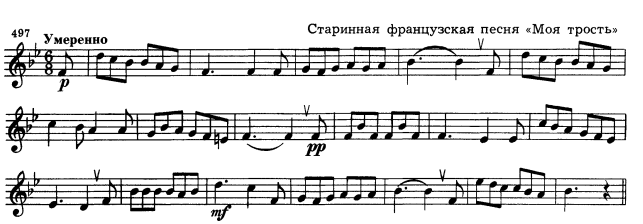 